The Pennsylvania Railroad Technical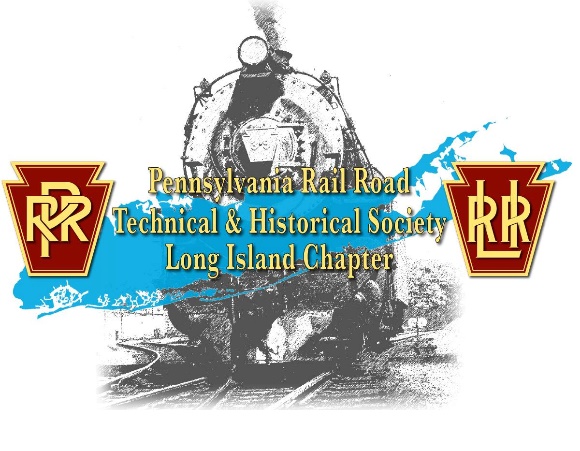 and Historical Society: Long Island Chapter’sFirst Ever Collectable Car KitTichy Scheme Covered Hoppers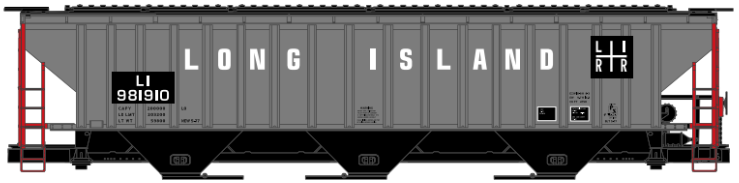 
PRRTHS: LIC proudly presents its first ever collector’s car, the Tichy Scheme covered hopper. We have limited stock on this item. 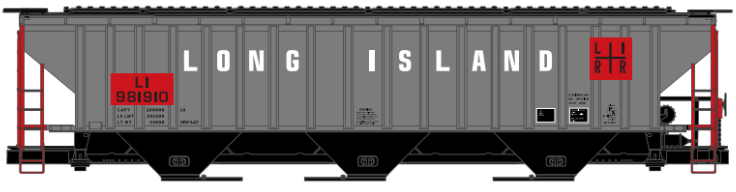 The cost of the cars is $30 each, with shipping. For any questions, please email PRRTHSLIC@gmail.com.NOTE: These cars are Accurail car kits. Some assembly required.PRRTHS: LICP.O. Box 5827Bay Shore, NY 11706-5827------------------------------------------------------------------------------------------------------------------------------------------I would like to order _______ Black Placard Covered Hopper car(s) at $30.00 each: 	$____________I would like to order _______ Red Placard Covered Hopper car(s) at $30.00 each: 	$____________Name: ___________________________________________________ Order Total: 	$____________Check #: ________ PLEASE PRINT Address: __________________________________________________City: __________________________________________ State: ____________ Zip Code: _____________E-mail address: __________________________________ Phone Number: ________________________Authorizing Signature: __________________________________________________________________Tear at the dashed line, mail this form with a check or money order for the order total to the address listed above.